  ΘΕΜΑ : «Προκήρυξη εκδήλωσης ενδιαφέροντος για την μετακίνηση μαθητών της Β΄ τάξης του 2ου ΓΕΛ Ζακύνθου  από τη Ζάκυνθο στα Ιωάννινα από: 26-3-2020 έως 29-3-2020»Το 2ο  ΓΕΛ  Ζακύνθου καλεί τα ταξιδιωτικά γραφεία που ενδιαφέρονται να υποβάλλουν στην Δ/νση του Σχολείου κλειστές προσφορές για την μετακίνηση 116 μαθητών/τριών και έξι (6) συνοδών εκπαιδευτικών στα Ιωάννινα με τους ειδικότερους όρους και προϋποθέσεις :Προορισμός :  Ιωάννινα.Αριθμός μαθητών : Εκατόν δέκα  (116) έως εκατόν είκοσι (120).Αριθμός καθηγητών :  ‘Εξι (6).Μέσα μετακίνησης: Πορθμείο και λεωφορεία για τη μετακίνηση στα Ιωάννινα και στις γύρω από αυτήν πόλεις. Τα λεωφορεία θα πρέπει να είναι διαθέσιμα για όλες τις μετακινήσεις ανεξαρτήτως χιλιομέτρων και χρόνου μετακίνησης. Τα  στοιχεία των λεωφορείων που θα χρησιμοποιηθούν θα  πρέπει να δηλωθούν με την κατάθεση της προσφοράς.Κατηγορία ξενοδοχείου :   Τεσσάρων (4) ή Πέντε (5) αστέρων στη πόλη των Ιωαννίνων ή όσο πλησιέστερα γίνεται σε αυτή.Δωμάτια μαθητών τρίκλινα και δωμάτια συνοδών μονόκλινα.Πρωινό ή και ημιδιατροφή σε μπουφέ.Μετακινήσεις όπως στο   πρόγραμμα που επισυνάπτεται στην προκήρυξη.Ξεναγό για την περιήγηση των μαθητών στην πόλη των Ιωαννίνων.Υποχρεωτική ασφάλιση αστικής ευθύνης διοργανωτή εκδρομών.Το Ειδικό Σήμα Λειτουργίας Ταξιδιωτικού Γραφείου σε ισχύ σύμφωνα με την κείμενη νομοθεσία.Πρόσθετη ασφάλιση για όλους τους συμμετέχοντες, που καλύπτει έξοδα σε περίπτωση ασθενείας ή ατυχήματος.Οι προσφορές θα πρέπει:Να αναφέρουν την τιμή  ανά μαθητή  αλλά και  το συνολικό κόστος της εκδρομής.Να έχουν πρόβλεψη τιμής για την περίπτωση που ο αριθμός των μαθητών μεταβληθεί είτε προς τα πάνω είτε προς τα κάτω.Το πρακτορείο που θα αναλάβει την εκδρομή θα πρέπει με την υπογραφή της σύμβασης, να καταθέσει στο σχολείο την επιβεβαίωση της κράτησης από το ξενοδοχείο που θα επιλεγεί. Σε διαφορετική περίπτωση η σύμβαση θα ακυρωθεί.Οι προσφορές πρέπει να κατατεθούν στη Διεύθυνση του Σχολείου μέχρι την Τρίτη, 21 Ιανουαρίου 2020  και  ώρα  11.30 π.μ.  σε κλειστό φάκελο με επισυναπτόμενα  τα απαραίτητα δικαιολογητικά πρωτότυπα ή νομίμως επικυρωμένα. Την ίδια ημέρα  θα γίνει το άνοιγμα των προσφορών.Για την επιλογή του ταξιδιωτικού γραφείου θα συνεκτιμηθούν :Το προσφερόμενο ξενοδοχείο (θέση-κατηγορία).Τα προσφερόμενα λεωφορεία μετακίνησης(παλαιότητα-χωρητικότητα).Οι τυχόν υπάρχουσες συστατικές επιστολές από άλλα σχολεία  για το γραφείο.Οι εμπειρίες από προηγούμενη συνεργασία του Σχολείου με το ταξιδιωτικό γραφείο.Η προσφερόμενη τιμή κατ΄ άτομο.   Ο    ΔΙΕΥΘΥΝΤΗΣ                                                                                                    ΜΑΡΚΕΣΙΝΗΣ ΑΝΔΡΕΑΣ-ΔΙΟΝΥΣΙΟΣ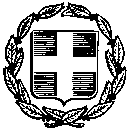 ΕΛΛΗΝΙΚΗ ΔΗΜΟΚΡΑΤΙΑΥΠΟΥΡΓΕΙΟ  ΠΑΙΔΕΙΑΣ ΚΑΙ ΘΡΗΣΚΕΥΜΑΤΩΝ    8 – 01-2020Αριθ. Πρωτ.: 1ΕΛΛΗΝΙΚΗ ΔΗΜΟΚΡΑΤΙΑΥΠΟΥΡΓΕΙΟ  ΠΑΙΔΕΙΑΣ ΚΑΙ ΘΡΗΣΚΕΥΜΑΤΩΝ-----ΠΕΡΙΦΕΡΕΙΑΚΗ ΔΙΕΥΘΥΝΣΗΑ/ΘΜΙΑΣ & Β/ΘΜΙΑΣ ΕΚΠ/ΣΗΣ ΙΟΝΙΩΝ ΝΗΣΩΝΔΙΕΥΘΥΝΣΗ Β/ΘΜΙΑΣ ΕΚΠΑΙΔΕΥΣΗΣ ΖΑΚΥΝΘΟΥ2ο ΓΕΝΙΚΟ ΛΥΚΕΙΟ ΖΑΚΥΝΘΟΥΠΡΟΣ:-----ΠΡΟΣ:Ταχ. Δ/νση : Παναγούλα-ΖάκυνθοςΤ.Κ. – Πόλη : 29100 – Ζάκυνθος e-mail : mail@2lyk-zakynth.zak.sch.grΠληροφορίες: Μαρκεσίνης Ανδρέας-ΔιονύσιοςΤηλέφωνο/Φαξ: 26950 43699ΚΟΙΝ: